Stagione Sportiva 2022/2023Comunicato Ufficiale N° 171 del 06/03/2023SOMMARIOSOMMARIO	1COMUNICAZIONI DELLA F.I.G.C.	1COMUNICAZIONI DELLA L.N.D.	1COMUNICAZIONI DEL COMITATO REGIONALE	1Modifiche al programma gare del 08/03/2023	1NOTIZIE SU ATTIVITÀ AGONISTICA	2COMUNICAZIONI DELLA F.I.G.C.COMUNICAZIONI DELLA L.N.D.COMUNICAZIONI DEL COMITATO REGIONALECOMUNICAZIONENel presente Comunicato Ufficiale sono inseriti i risultati ed i provvedimenti disciplinari relativi agli incontri in cui sono impegnate Società con gare di recupero programmate nella giornata di mercoledì 08.03.2023.I risultati ed i provvedimenti disciplinari relativi a tutte le altre gare saranno inseriti in CU che verrà pubblicato mercoledì 08.03.2023. Modifiche al programma gare del 08/03/2023CAMPIONATO PROMOZIONEVisti gli accordi societari la gara VALFOGLIA/VILLA S. MARTINO inizia ore 16,00.CAMPIONATO JUNIORES UNDER 19 REGIONALIVisti gli accordi societari la gara PALMENSE SSDARL/ATLETICO AZZURRA COLLI del 07.03.2023 è posticipata a martedì 14.03.2023 ore 18,00 NOTIZIE SU ATTIVITÀ AGONISTICAPROMOZIONERISULTATIRISULTATI UFFICIALI GARE DEL 04/03/2023Si trascrivono qui di seguito i risultati ufficiali delle gare disputateGIUDICE SPORTIVOIl Giudice Sportivo Avv. Agnese Lazzaretti, con l'assistenza del segretario Angelo Castellana, nella seduta del 06/03/2023, ha adottato le decisioni che di seguito integralmente si riportano:GARE DEL 4/ 3/2023 PROVVEDIMENTI DISCIPLINARI In base alle risultanze degli atti ufficiali sono state deliberate le seguenti sanzioni disciplinari. CALCIATORI ESPULSI SQUALIFICA PER UNA GARA EFFETTIVA CALCIATORI NON ESPULSI SQUALIFICA PER UNA GARA EFFETTIVA PER RECIDIVITA' IN AMMONIZIONE (V INFR) AMMONIZIONE CON DIFFIDA (IV INFR) AMMONIZIONE (VI INFR) AMMONIZIONE (III INFR) AMMONIZIONE (II INFR) AMMONIZIONE (I INFR) 			IL SEGRETARIO			IL GIUDICE SPORTIVO                                     Angelo Castellana                                         Agnese Lazzaretti				Le ammende irrogate con il presente comunicato dovranno pervenire a questo Comitato entro e non oltre il 16/03/2023.Pubblicato in Ancona ed affisso all’albo del Comitato Regionale Marche il 06/03/2023.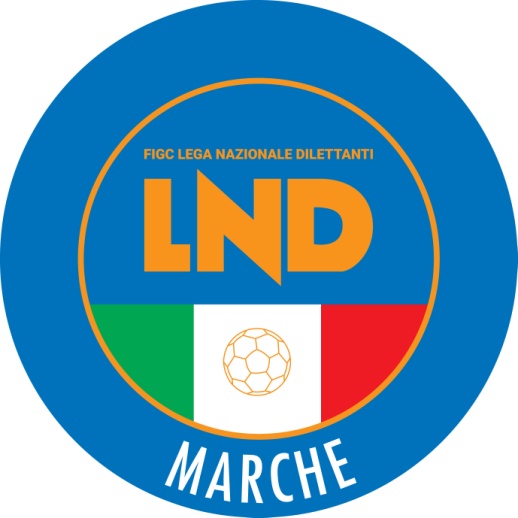 Federazione Italiana Giuoco CalcioLega Nazionale DilettantiCOMITATO REGIONALE MARCHEVia Schiavoni, snc - 60131 ANCONACENTRALINO: 071 285601 - FAX: 071 28560403sito internet: www.figcmarche.it                         e-mail: crlnd.marche01@figc.itpec: marche@pec.figcmarche.itGYABAA DOUGLAS KWAME(OSIMOSTAZIONE C.D.) COCCO ALESSANDRO(VILLA S.MARTINO) FRANCIOSI SIMONE(VALFOGLIA) BALLERONI DENIS(VILLA S.MARTINO) MORETTI NICOLA(PORTUALI CALCIO ANCONA) TONINI GIOACCHINO ANTO(PORTUALI CALCIO ANCONA) TARTAGLIA FRANCESCO(VILLA S.MARTINO) CARNEVALI FILIPPO(PORTUALI CALCIO ANCONA) MARCOLINI GIOVANNI MARIA(VALFOGLIA) POSTACCHINI ALESSANDRO(VILLA S.MARTINO) PREMI GIACOMO(OSIMOSTAZIONE C.D.) RICEPUTI MICHAEL(VILLA S.MARTINO) PELLEGRINI RICCARDO(OSIMOSTAZIONE C.D.)   Il Segretario(Angelo Castellana)Il Presidente(Ivo Panichi)